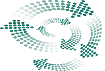 Checklist of Best Practice in Clinical AuditChecklist of Best Practice in Clinical AuditChecklist of Best Practice in Clinical AuditChecklist of Best Practice in Clinical AuditClinical Audit Title:Clinical Audit Title:Clinical Audit Lead:Clinical Audit Lead:Department/ Service Area/ Team:Department/ Service Area/ Team:Stage 1Select TopicSelect TopicStep 1Involve stakeholdersInvolve stakeholdersStep 2Determine the Clinical Audit TopicDetermine the Clinical Audit TopicStep 3Plan the Delivery of the Clinical AuditPlan the Delivery of the Clinical AuditStage 2Set Criteria and StandardsSet Criteria and StandardsStep 1Select the Standard(s) to be usedSelect the Standard(s) to be usedStep 2Set the Target / Level of PerformanceSet the Target / Level of PerformanceStep 3Consider Inclusion / Exclusion CriteriaConsider Inclusion / Exclusion CriteriaStep 4Consider ExceptionsConsider ExceptionsStage 3Design Clinical Audit Tool and Collect DataDesign Clinical Audit Tool and Collect DataStep 1Design Clinical Audit ToolDesign Clinical Audit ToolStep 2Data Collection Process Discussed and DecidedData Collection Process Discussed and DecidedStage 4Analyse Data and Compare Results with StandardsAnalyse Data and Compare Results with StandardsStep 1Data AnalysisData AnalysisStep 2Calculating Compliance with Clinical Audit CriteriaCalculating Compliance with Clinical Audit CriteriaStep 3Drawing ConclusionsDrawing ConclusionsStep 4Sharing ResultsSharing ResultsStage 5Clinical Audit ReportClinical Audit ReportStep 1Layout of the Clinical Audit ReportLayout of the Clinical Audit ReportStep 2Write ReportWrite ReportStep 3ReflectionReflectionStage 6QI Plan and ActionQI Plan and ActionStep 1Development of a Quality Improvement PlanDevelopment of a Quality Improvement PlanStep 2Actions discussed, decided and documentedActions discussed, decided and documentedStage 7Re-auditRe-auditStep 1If re-audit is required, start the process againIf re-audit is required, start the process again